提醒的話：1. 請同學詳細填寫，這樣老師較好做統整，學弟妹也較清楚你提供的意見，謝謝！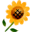 2. 甄選學校、科系請填全名；甄選方式與過程內容書寫不夠請續寫背面。         3. 可直接上輔導處網站https://sites.google.com/a/yphs.tw/yphsc/「甄選入學」區下載本表格，    以電子檔郵寄至yphs316@gmail.com信箱，感謝你！　　　　　              甄選學校甄選學校大葉大學大葉大學大葉大學大葉大學甄選學系甄選學系護理學系護理學系學生學測分數國英數社自總■大學個人申請□科技校院申請入學□軍事校院■大學個人申請□科技校院申請入學□軍事校院■大學個人申請□科技校院申請入學□軍事校院■正取□備取□未錄取■正取□備取□未錄取學測分數96691141■大學個人申請□科技校院申請入學□軍事校院■大學個人申請□科技校院申請入學□軍事校院■大學個人申請□科技校院申請入學□軍事校院■正取□備取□未錄取■正取□備取□未錄取甄選方式與過程■學測佔(  20 %)國文*（ 1   ），英文*（ 2   ），數學*（  1  ），社會*（ 1   ），自然*（  1.5  ）■面試佔(    70   %)一、形式：（教授：學生）人數=（2  ：  1），方式： 問答                          二、題目：1.自我介紹（說完自介後，我直接說出就讀動機，老師就不會問動機了）2.還有申請哪間學校？3.是否有宗教信仰？（大概是我申請慈濟科大護理系的原因）4.心情不好時，如何處理，解決？5.擔任過哪些幹部？最困難是哪個職位？6.高中參加過哪些活動？（志工服務）7.什麼社團？與團員互動？有何收穫？8.長庚科大護理系與我們學校如何選擇？9.還有什麼想問的問題嗎？  我：「ㄜ…想請問學費的部分」  老師：「五萬多，但是成績表現優異可以拿獎學金，所以努力一點，其實還好。」                            ■審查資料佔(  10   %)  或  □術科實作佔(     %)  或  □小論文佔(     %)□其他佔(     %)，請註明其他方式，如：面談與認識本系■學測佔(  20 %)國文*（ 1   ），英文*（ 2   ），數學*（  1  ），社會*（ 1   ），自然*（  1.5  ）■面試佔(    70   %)一、形式：（教授：學生）人數=（2  ：  1），方式： 問答                          二、題目：1.自我介紹（說完自介後，我直接說出就讀動機，老師就不會問動機了）2.還有申請哪間學校？3.是否有宗教信仰？（大概是我申請慈濟科大護理系的原因）4.心情不好時，如何處理，解決？5.擔任過哪些幹部？最困難是哪個職位？6.高中參加過哪些活動？（志工服務）7.什麼社團？與團員互動？有何收穫？8.長庚科大護理系與我們學校如何選擇？9.還有什麼想問的問題嗎？  我：「ㄜ…想請問學費的部分」  老師：「五萬多，但是成績表現優異可以拿獎學金，所以努力一點，其實還好。」                            ■審查資料佔(  10   %)  或  □術科實作佔(     %)  或  □小論文佔(     %)□其他佔(     %)，請註明其他方式，如：面談與認識本系■學測佔(  20 %)國文*（ 1   ），英文*（ 2   ），數學*（  1  ），社會*（ 1   ），自然*（  1.5  ）■面試佔(    70   %)一、形式：（教授：學生）人數=（2  ：  1），方式： 問答                          二、題目：1.自我介紹（說完自介後，我直接說出就讀動機，老師就不會問動機了）2.還有申請哪間學校？3.是否有宗教信仰？（大概是我申請慈濟科大護理系的原因）4.心情不好時，如何處理，解決？5.擔任過哪些幹部？最困難是哪個職位？6.高中參加過哪些活動？（志工服務）7.什麼社團？與團員互動？有何收穫？8.長庚科大護理系與我們學校如何選擇？9.還有什麼想問的問題嗎？  我：「ㄜ…想請問學費的部分」  老師：「五萬多，但是成績表現優異可以拿獎學金，所以努力一點，其實還好。」                            ■審查資料佔(  10   %)  或  □術科實作佔(     %)  或  □小論文佔(     %)□其他佔(     %)，請註明其他方式，如：面談與認識本系■學測佔(  20 %)國文*（ 1   ），英文*（ 2   ），數學*（  1  ），社會*（ 1   ），自然*（  1.5  ）■面試佔(    70   %)一、形式：（教授：學生）人數=（2  ：  1），方式： 問答                          二、題目：1.自我介紹（說完自介後，我直接說出就讀動機，老師就不會問動機了）2.還有申請哪間學校？3.是否有宗教信仰？（大概是我申請慈濟科大護理系的原因）4.心情不好時，如何處理，解決？5.擔任過哪些幹部？最困難是哪個職位？6.高中參加過哪些活動？（志工服務）7.什麼社團？與團員互動？有何收穫？8.長庚科大護理系與我們學校如何選擇？9.還有什麼想問的問題嗎？  我：「ㄜ…想請問學費的部分」  老師：「五萬多，但是成績表現優異可以拿獎學金，所以努力一點，其實還好。」                            ■審查資料佔(  10   %)  或  □術科實作佔(     %)  或  □小論文佔(     %)□其他佔(     %)，請註明其他方式，如：面談與認識本系■學測佔(  20 %)國文*（ 1   ），英文*（ 2   ），數學*（  1  ），社會*（ 1   ），自然*（  1.5  ）■面試佔(    70   %)一、形式：（教授：學生）人數=（2  ：  1），方式： 問答                          二、題目：1.自我介紹（說完自介後，我直接說出就讀動機，老師就不會問動機了）2.還有申請哪間學校？3.是否有宗教信仰？（大概是我申請慈濟科大護理系的原因）4.心情不好時，如何處理，解決？5.擔任過哪些幹部？最困難是哪個職位？6.高中參加過哪些活動？（志工服務）7.什麼社團？與團員互動？有何收穫？8.長庚科大護理系與我們學校如何選擇？9.還有什麼想問的問題嗎？  我：「ㄜ…想請問學費的部分」  老師：「五萬多，但是成績表現優異可以拿獎學金，所以努力一點，其實還好。」                            ■審查資料佔(  10   %)  或  □術科實作佔(     %)  或  □小論文佔(     %)□其他佔(     %)，請註明其他方式，如：面談與認識本系■學測佔(  20 %)國文*（ 1   ），英文*（ 2   ），數學*（  1  ），社會*（ 1   ），自然*（  1.5  ）■面試佔(    70   %)一、形式：（教授：學生）人數=（2  ：  1），方式： 問答                          二、題目：1.自我介紹（說完自介後，我直接說出就讀動機，老師就不會問動機了）2.還有申請哪間學校？3.是否有宗教信仰？（大概是我申請慈濟科大護理系的原因）4.心情不好時，如何處理，解決？5.擔任過哪些幹部？最困難是哪個職位？6.高中參加過哪些活動？（志工服務）7.什麼社團？與團員互動？有何收穫？8.長庚科大護理系與我們學校如何選擇？9.還有什麼想問的問題嗎？  我：「ㄜ…想請問學費的部分」  老師：「五萬多，但是成績表現優異可以拿獎學金，所以努力一點，其實還好。」                            ■審查資料佔(  10   %)  或  □術科實作佔(     %)  或  □小論文佔(     %)□其他佔(     %)，請註明其他方式，如：面談與認識本系■學測佔(  20 %)國文*（ 1   ），英文*（ 2   ），數學*（  1  ），社會*（ 1   ），自然*（  1.5  ）■面試佔(    70   %)一、形式：（教授：學生）人數=（2  ：  1），方式： 問答                          二、題目：1.自我介紹（說完自介後，我直接說出就讀動機，老師就不會問動機了）2.還有申請哪間學校？3.是否有宗教信仰？（大概是我申請慈濟科大護理系的原因）4.心情不好時，如何處理，解決？5.擔任過哪些幹部？最困難是哪個職位？6.高中參加過哪些活動？（志工服務）7.什麼社團？與團員互動？有何收穫？8.長庚科大護理系與我們學校如何選擇？9.還有什麼想問的問題嗎？  我：「ㄜ…想請問學費的部分」  老師：「五萬多，但是成績表現優異可以拿獎學金，所以努力一點，其實還好。」                            ■審查資料佔(  10   %)  或  □術科實作佔(     %)  或  □小論文佔(     %)□其他佔(     %)，請註明其他方式，如：面談與認識本系■學測佔(  20 %)國文*（ 1   ），英文*（ 2   ），數學*（  1  ），社會*（ 1   ），自然*（  1.5  ）■面試佔(    70   %)一、形式：（教授：學生）人數=（2  ：  1），方式： 問答                          二、題目：1.自我介紹（說完自介後，我直接說出就讀動機，老師就不會問動機了）2.還有申請哪間學校？3.是否有宗教信仰？（大概是我申請慈濟科大護理系的原因）4.心情不好時，如何處理，解決？5.擔任過哪些幹部？最困難是哪個職位？6.高中參加過哪些活動？（志工服務）7.什麼社團？與團員互動？有何收穫？8.長庚科大護理系與我們學校如何選擇？9.還有什麼想問的問題嗎？  我：「ㄜ…想請問學費的部分」  老師：「五萬多，但是成績表現優異可以拿獎學金，所以努力一點，其實還好。」                            ■審查資料佔(  10   %)  或  □術科實作佔(     %)  或  □小論文佔(     %)□其他佔(     %)，請註明其他方式，如：面談與認識本系■學測佔(  20 %)國文*（ 1   ），英文*（ 2   ），數學*（  1  ），社會*（ 1   ），自然*（  1.5  ）■面試佔(    70   %)一、形式：（教授：學生）人數=（2  ：  1），方式： 問答                          二、題目：1.自我介紹（說完自介後，我直接說出就讀動機，老師就不會問動機了）2.還有申請哪間學校？3.是否有宗教信仰？（大概是我申請慈濟科大護理系的原因）4.心情不好時，如何處理，解決？5.擔任過哪些幹部？最困難是哪個職位？6.高中參加過哪些活動？（志工服務）7.什麼社團？與團員互動？有何收穫？8.長庚科大護理系與我們學校如何選擇？9.還有什麼想問的問題嗎？  我：「ㄜ…想請問學費的部分」  老師：「五萬多，但是成績表現優異可以拿獎學金，所以努力一點，其實還好。」                            ■審查資料佔(  10   %)  或  □術科實作佔(     %)  或  □小論文佔(     %)□其他佔(     %)，請註明其他方式，如：面談與認識本系■學測佔(  20 %)國文*（ 1   ），英文*（ 2   ），數學*（  1  ），社會*（ 1   ），自然*（  1.5  ）■面試佔(    70   %)一、形式：（教授：學生）人數=（2  ：  1），方式： 問答                          二、題目：1.自我介紹（說完自介後，我直接說出就讀動機，老師就不會問動機了）2.還有申請哪間學校？3.是否有宗教信仰？（大概是我申請慈濟科大護理系的原因）4.心情不好時，如何處理，解決？5.擔任過哪些幹部？最困難是哪個職位？6.高中參加過哪些活動？（志工服務）7.什麼社團？與團員互動？有何收穫？8.長庚科大護理系與我們學校如何選擇？9.還有什麼想問的問題嗎？  我：「ㄜ…想請問學費的部分」  老師：「五萬多，但是成績表現優異可以拿獎學金，所以努力一點，其實還好。」                            ■審查資料佔(  10   %)  或  □術科實作佔(     %)  或  □小論文佔(     %)□其他佔(     %)，請註明其他方式，如：面談與認識本系■學測佔(  20 %)國文*（ 1   ），英文*（ 2   ），數學*（  1  ），社會*（ 1   ），自然*（  1.5  ）■面試佔(    70   %)一、形式：（教授：學生）人數=（2  ：  1），方式： 問答                          二、題目：1.自我介紹（說完自介後，我直接說出就讀動機，老師就不會問動機了）2.還有申請哪間學校？3.是否有宗教信仰？（大概是我申請慈濟科大護理系的原因）4.心情不好時，如何處理，解決？5.擔任過哪些幹部？最困難是哪個職位？6.高中參加過哪些活動？（志工服務）7.什麼社團？與團員互動？有何收穫？8.長庚科大護理系與我們學校如何選擇？9.還有什麼想問的問題嗎？  我：「ㄜ…想請問學費的部分」  老師：「五萬多，但是成績表現優異可以拿獎學金，所以努力一點，其實還好。」                            ■審查資料佔(  10   %)  或  □術科實作佔(     %)  或  □小論文佔(     %)□其他佔(     %)，請註明其他方式，如：面談與認識本系心得與建議◎審查資料製作建議：1.圖文穿插，老師們才會覺得有趣。2.統整重點，畫出簡單的關係圖。3.曾擔任幹部，也能加註所學到的能力。◎整體準備方向與建議：1.面試不是考試，大多老師只想看你是否適合本科系，緊張是難免，轉換心情便能表現更佳，當老師們是朋友或陌生人來聊天，就能減緩緊張感。2.面試十分鐘，準時結束，得在短時間之內，將自己所有特點推銷出來。3.雖然沒有問專業問題，但有時間還是可以多看他校護理系問的相關專業問題。◎審查資料製作建議：1.圖文穿插，老師們才會覺得有趣。2.統整重點，畫出簡單的關係圖。3.曾擔任幹部，也能加註所學到的能力。◎整體準備方向與建議：1.面試不是考試，大多老師只想看你是否適合本科系，緊張是難免，轉換心情便能表現更佳，當老師們是朋友或陌生人來聊天，就能減緩緊張感。2.面試十分鐘，準時結束，得在短時間之內，將自己所有特點推銷出來。3.雖然沒有問專業問題，但有時間還是可以多看他校護理系問的相關專業問題。◎審查資料製作建議：1.圖文穿插，老師們才會覺得有趣。2.統整重點，畫出簡單的關係圖。3.曾擔任幹部，也能加註所學到的能力。◎整體準備方向與建議：1.面試不是考試，大多老師只想看你是否適合本科系，緊張是難免，轉換心情便能表現更佳，當老師們是朋友或陌生人來聊天，就能減緩緊張感。2.面試十分鐘，準時結束，得在短時間之內，將自己所有特點推銷出來。3.雖然沒有問專業問題，但有時間還是可以多看他校護理系問的相關專業問題。◎審查資料製作建議：1.圖文穿插，老師們才會覺得有趣。2.統整重點，畫出簡單的關係圖。3.曾擔任幹部，也能加註所學到的能力。◎整體準備方向與建議：1.面試不是考試，大多老師只想看你是否適合本科系，緊張是難免，轉換心情便能表現更佳，當老師們是朋友或陌生人來聊天，就能減緩緊張感。2.面試十分鐘，準時結束，得在短時間之內，將自己所有特點推銷出來。3.雖然沒有問專業問題，但有時間還是可以多看他校護理系問的相關專業問題。◎審查資料製作建議：1.圖文穿插，老師們才會覺得有趣。2.統整重點，畫出簡單的關係圖。3.曾擔任幹部，也能加註所學到的能力。◎整體準備方向與建議：1.面試不是考試，大多老師只想看你是否適合本科系，緊張是難免，轉換心情便能表現更佳，當老師們是朋友或陌生人來聊天，就能減緩緊張感。2.面試十分鐘，準時結束，得在短時間之內，將自己所有特點推銷出來。3.雖然沒有問專業問題，但有時間還是可以多看他校護理系問的相關專業問題。◎審查資料製作建議：1.圖文穿插，老師們才會覺得有趣。2.統整重點，畫出簡單的關係圖。3.曾擔任幹部，也能加註所學到的能力。◎整體準備方向與建議：1.面試不是考試，大多老師只想看你是否適合本科系，緊張是難免，轉換心情便能表現更佳，當老師們是朋友或陌生人來聊天，就能減緩緊張感。2.面試十分鐘，準時結束，得在短時間之內，將自己所有特點推銷出來。3.雖然沒有問專業問題，但有時間還是可以多看他校護理系問的相關專業問題。◎審查資料製作建議：1.圖文穿插，老師們才會覺得有趣。2.統整重點，畫出簡單的關係圖。3.曾擔任幹部，也能加註所學到的能力。◎整體準備方向與建議：1.面試不是考試，大多老師只想看你是否適合本科系，緊張是難免，轉換心情便能表現更佳，當老師們是朋友或陌生人來聊天，就能減緩緊張感。2.面試十分鐘，準時結束，得在短時間之內，將自己所有特點推銷出來。3.雖然沒有問專業問題，但有時間還是可以多看他校護理系問的相關專業問題。◎審查資料製作建議：1.圖文穿插，老師們才會覺得有趣。2.統整重點，畫出簡單的關係圖。3.曾擔任幹部，也能加註所學到的能力。◎整體準備方向與建議：1.面試不是考試，大多老師只想看你是否適合本科系，緊張是難免，轉換心情便能表現更佳，當老師們是朋友或陌生人來聊天，就能減緩緊張感。2.面試十分鐘，準時結束，得在短時間之內，將自己所有特點推銷出來。3.雖然沒有問專業問題，但有時間還是可以多看他校護理系問的相關專業問題。◎審查資料製作建議：1.圖文穿插，老師們才會覺得有趣。2.統整重點，畫出簡單的關係圖。3.曾擔任幹部，也能加註所學到的能力。◎整體準備方向與建議：1.面試不是考試，大多老師只想看你是否適合本科系，緊張是難免，轉換心情便能表現更佳，當老師們是朋友或陌生人來聊天，就能減緩緊張感。2.面試十分鐘，準時結束，得在短時間之內，將自己所有特點推銷出來。3.雖然沒有問專業問題，但有時間還是可以多看他校護理系問的相關專業問題。◎審查資料製作建議：1.圖文穿插，老師們才會覺得有趣。2.統整重點，畫出簡單的關係圖。3.曾擔任幹部，也能加註所學到的能力。◎整體準備方向與建議：1.面試不是考試，大多老師只想看你是否適合本科系，緊張是難免，轉換心情便能表現更佳，當老師們是朋友或陌生人來聊天，就能減緩緊張感。2.面試十分鐘，準時結束，得在短時間之內，將自己所有特點推銷出來。3.雖然沒有問專業問題，但有時間還是可以多看他校護理系問的相關專業問題。◎審查資料製作建議：1.圖文穿插，老師們才會覺得有趣。2.統整重點，畫出簡單的關係圖。3.曾擔任幹部，也能加註所學到的能力。◎整體準備方向與建議：1.面試不是考試，大多老師只想看你是否適合本科系，緊張是難免，轉換心情便能表現更佳，當老師們是朋友或陌生人來聊天，就能減緩緊張感。2.面試十分鐘，準時結束，得在短時間之內，將自己所有特點推銷出來。3.雖然沒有問專業問題，但有時間還是可以多看他校護理系問的相關專業問題。E-mail手機